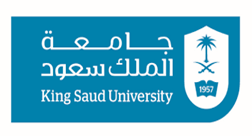 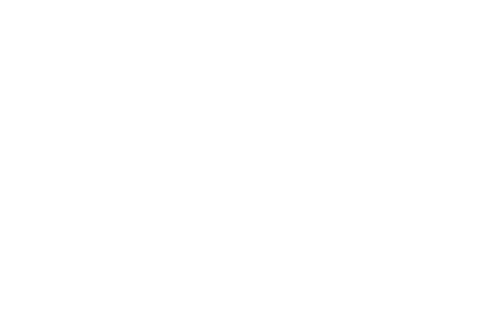 التحضير الكتابي الطالبة الرقم الجامعي اسم المفهوم الوحدة المطبق فيها المفهوم الملاحظات على المجموعة الشرح التفصيلي بند التقييمالهدف العام :هدف معرفي (عقلي ) :هدف مهاري (سلوكي ):هدف وجداني (عاطفي ):أهداف النشاط (هدف عام للمفهوم مرتبط بأهداف مرحلة  رياض الأطفال في المملكة/ هدف معرفي /هدف مهاري / هدف وجداني) هدف معرفي (عقلي ) :هدف مهاري (سلوكي ):هدف وجداني (عاطفي ):نوتج التعلم والتوجهات المكتسبة (معرفية / مهارية /وجدانية ) (يكتب الهدف بإضافة من خالال .....الخ )شرح مبسط تعداد الاستراتيجات مع شرح مبسط في حال وجود خرائط ذهنية أو مدونة بصرية او خريطة الذكاءات المتعددة ترفق (تستخدم احداهم في كل تحضير )استراتيجيات التدريس ( المثير /الحوار /التعلم التعاوني / التعلم النشط /طرح الأسئلة / الخرائط الذهنية /الذكاءات المتعددة /المدونات البصرية /.....الخ من الاستراتيجيات المستخدمة في التدريس ) شرح كتابي لذكاءات المتعددة  التي تم توظيفها في النشاط .تعدادالأدوات المستخدمة في النشاط الشرح يكون مستفيض ووافي المثير :التعريف بالمفهوم (استنتاجي من خلال الأسئلة المطروحة ):شرح النشاط في الحلقة كامل :شرح النشاط (المثير / الشرح الوافي / التسلسل في عرض النشاط ) فئة ذوي الاحتياجات الخاصة :فئة الموهوبين :تغيير النشاط ليتناسب مع ذوي احتياجات خاصة (صعوبات / موهوبين )شرح مبسط عن التقنية ومتى استخدمت :دمج التقنية في النشاط ( فيديوا / نشاط محوسب / استخدام برامج محوسبة في تقديم النشاط او في تجهيز النشاط او في الأنشطة المصاحبة للمفهوم )ماذا ؟لماذا ؟ماذا لو ؟كيف ؟متى ؟أين ؟هل تعتقد ؟الأسئلة المطروحة (لا يقل عن ستة أسئلة في صميم لنشاط مستخدمة (ماذا / لماذ/ ماذا لو / كيف / متى /أين/ هل تعتقد أن ....)العبارة التوجيهية للنشاط في بداية ورقة العمل :شرح المطلوب من ورقةالعمل :الأسئلة المطروحة اثناء أداء ورقة العمل :ارفاق صورة ورقة العمل :استراتيجيات التقييم (ورقة عمل + ممارسة التجربة اوالمفهوم في ركن البحث والاكتشاف / أنشطة مصاحبة موزعة على الأركان / أنشطة مصاحبة موزعة على فترات الجدول اليومي المثير :التعريف بالمفهوم :التطبيق  :التغذية الراجعة  :أدارةالوقت ( تقسيم عرض المفهوم  بالدقائق على فترة الحلقة )اسم الحاسة وكيف وظفت من خلال .......الخ البصر :التذوق: السمع: الشم : اللمس :توظيف حواس الطفل  اثناء العرض (هل قام الطفل بتذوق /لمس/ شم/سماع /رؤية ) شرح مبسط :التأمل والتفكر و الربط بالخالق من حيث حدوث الظاهرة واستشعار عظمة الخالق والشكر على النعم ذكر المصطلحات الجديدة ومعانيها المرتبط بالمفهوم لا يقل عن ستة استخدام المصطلحات المرتبطة بالمفهوم اثناء الشرح والعرض  بالإضافة الى عنونة الأدوات بمسمياتها أثاء العرض اسم المفهوم أو الظاهرة الطبيعية :تفسير حدوث الظاهرة :تفسير المفهوم :أين توجد في الطبيعة :سبب اهتمامنا بالمفهوم او الظاهرة :ربطها بالظواهر الأخرى أو المفاهيم الأخرى :الخلفية النظرية للمفهوم ( اين نجده في الطبيعة / تفسير الظاهرة وسبب حدوثها / ربطها بالمفاهيم والظواهر الأخرى )ارفاق صورالنشاط كاملة 